Szanowni Państwo!Dyrektorzy Przedszkoli prowadzonych przez Miasto BydgoszczW dniach od 2 stycznia do 12 stycznia 2024 r. w godzinach od 8.30 – 15.00 w naszym Przedszkolu do odbioru są pakiety edukacyjne „Przygody Fenka”.Pakiet zawiera 15 książeczek oraz pacynkę Fenka. Wszystko spakowane                           w kolorowe pudełko.Zapraszamy serdecznie przedstawiciela z Państwa placówki po odbiór pakietu 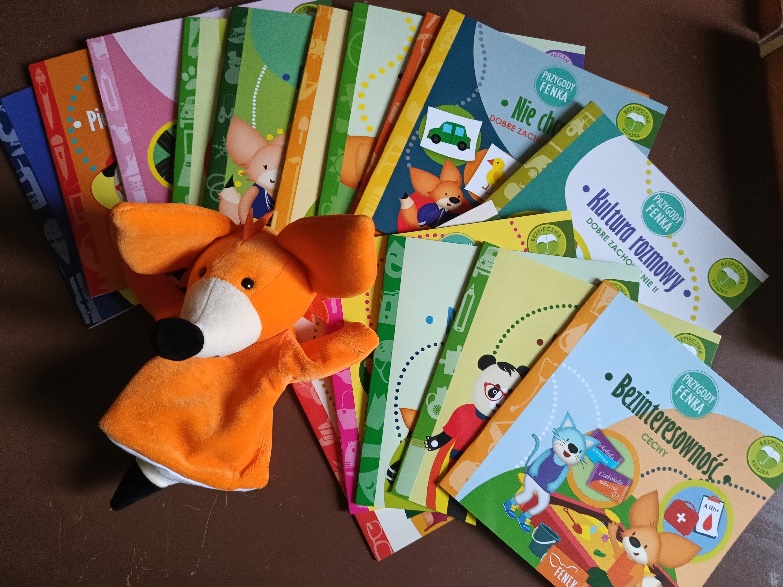 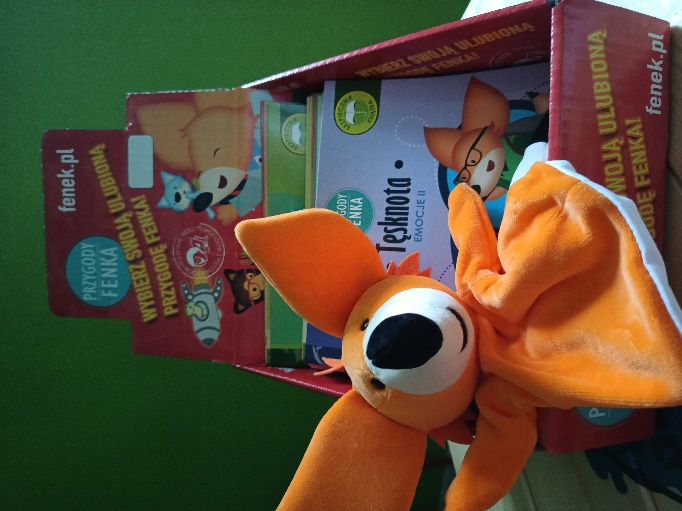 